Silver Bullet Cheat SheetTime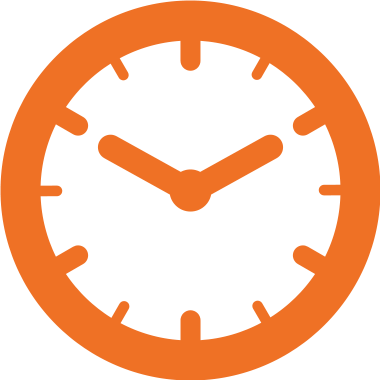 Not doing things I know I shouldTime Management PlanAn intentional plan for investing your time wisely by blocking high-value activities into a default calendar as appointments and holding yourself accountable for executing them on time.Can't get out of certain jobsToo detailed to teach others
No one can do it as good as meOperations & Training ManualAn evolving "How-to" guide that describes in great detail everything a team member must know to fulfill the duties of their position and guides them through a complete training process.Business is all-consumingSpread too thinDon't really delegate enoughApprenticeship PlanA deliberate plan to identify the lower value tasks in your schedule and train team members to do them for you so you can focus on the tasks that add more value to your business.Want to get out of the businessRestructure the businessesWant to merge or be acquiredComprehensive Exit StrategyA detailed strategy for identifying the current value of your business, quickly enhancing its value, and developing a marketing plan to identify the ideal internal or external buyer to pay the best price for your business.Team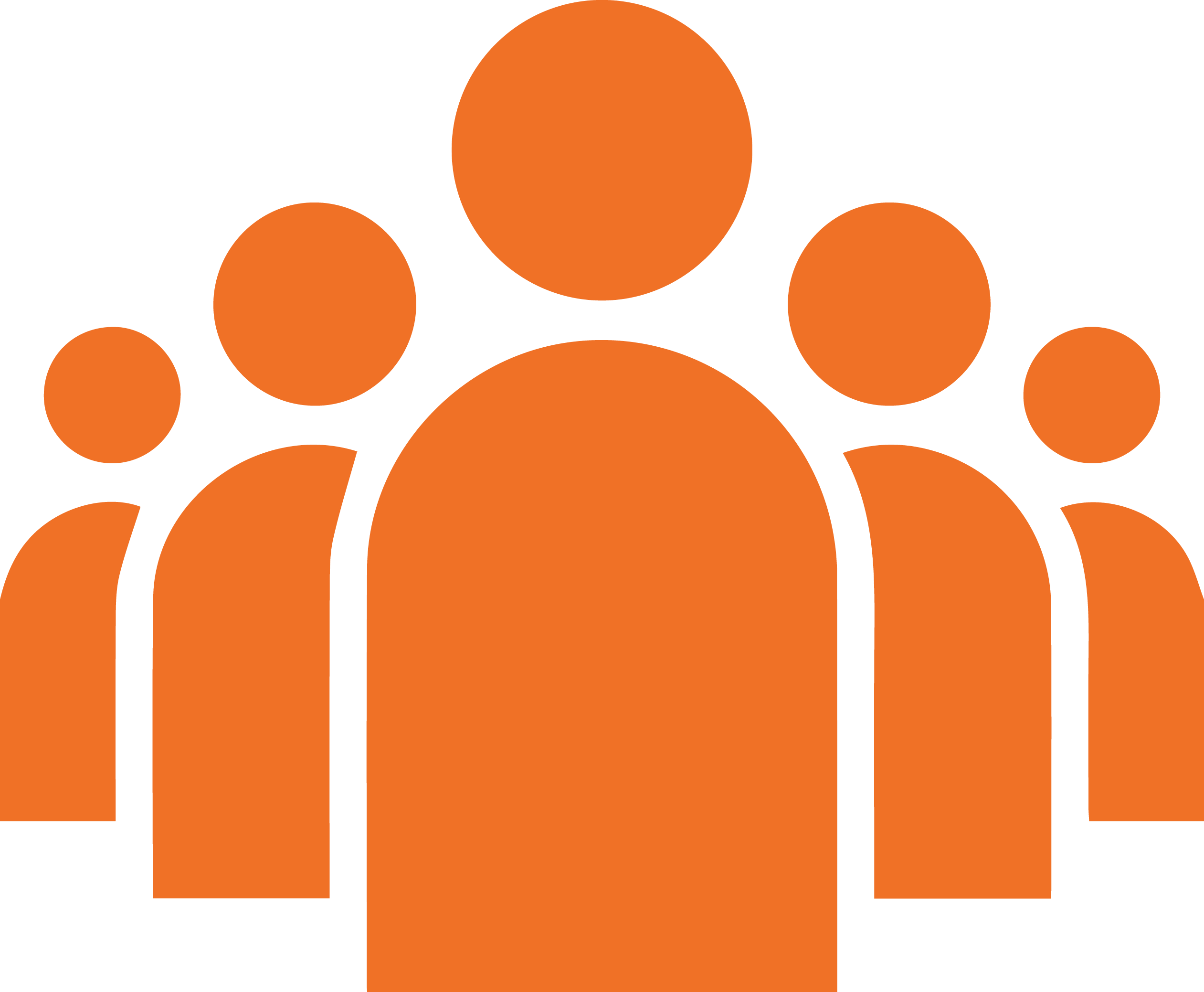 No clear sense of directionLack of alignment on teamLack of cooperation, synergyConflict between partnersStrategic PlanAn evolving, written plan that sets forth the vision, mission, and values of your company, long and short range goals, and KPI's to measure progress so that your team moves together as one.Relational conflictCommunication problemsLack of commitmentNo sense of camaraderieTeam Building SystemA reliable system for placing your team members in roles best suited to their strengths and building them into a powerfully cohesive and committed team that delivers business results.Repetitive mistakes in delivery or quality controlImprove efficiencies in the shop or on job siteNo accountability for resultsKey Performance Indicator SystemAn elegant system for measuring and reporting the critical numbers in your business so everyone knows how their efforts are either making or breaking your business.Employees don’t care about their workEmployees don’t care about the businessPerformance Incentive PlanAn incentive plan that rewards your team members for exceptional performance and motivates them to work as hard as you do and care about the business as if it was their own.Need more people to handle the growthToo much work, turning down leadsNot enough qualified employees in my industryEmployee Acquisition PlanA practical plan to win the battle for top talent by consistently generating more than enough leads, screening out non-performers, and using a skills-based test-drive process and psychometrics to choose team members that deliver results.Can’t get good peopleHave hired the wrong people for certain jobsPsychometric Profiling ProcessA proven process for avoiding mis-hires by using psychometric assessment tools to evaluate and de-select candidates based on position-specific benchmarks.Poor communication, coordinationNo one knows what others are doingTeam Meeting RhythmA disciplined rhythm of recurring team meetings focused on goal-setting, alignment, reporting, and accountability that occur on an annual, quarterly, monthly, weekly, and daily basis.Improve efficiencies in the shop or on job siteIncrease sales without increasing work forceNot profitable enoughOur work is moving overseasForeign competitionLean ProgramAn ongoing program for rallying your team around a commitment to eliminate wasted time, material, and movement so you can dramatically improve operational efficiencies, cut production costs, and competes more effectively.Poor coordination and overlap between departmentsRole confusion between team membersDuplication of effortsOrganizational PlanA detailed plan to clarify reporting relationships by building an organizational chart and creating job descriptions so work gets done efficiently and your business can sustain long-term growth.Ineffective leadership
No strong managers, leadersNo identifiable successor
Need people to handle growthLeadership Development PlanAn intentional process for developing high-potential leaders in your business, incentivizing their long-term commitment with profit sharing, and laying the groundwork for your eventual succession.Money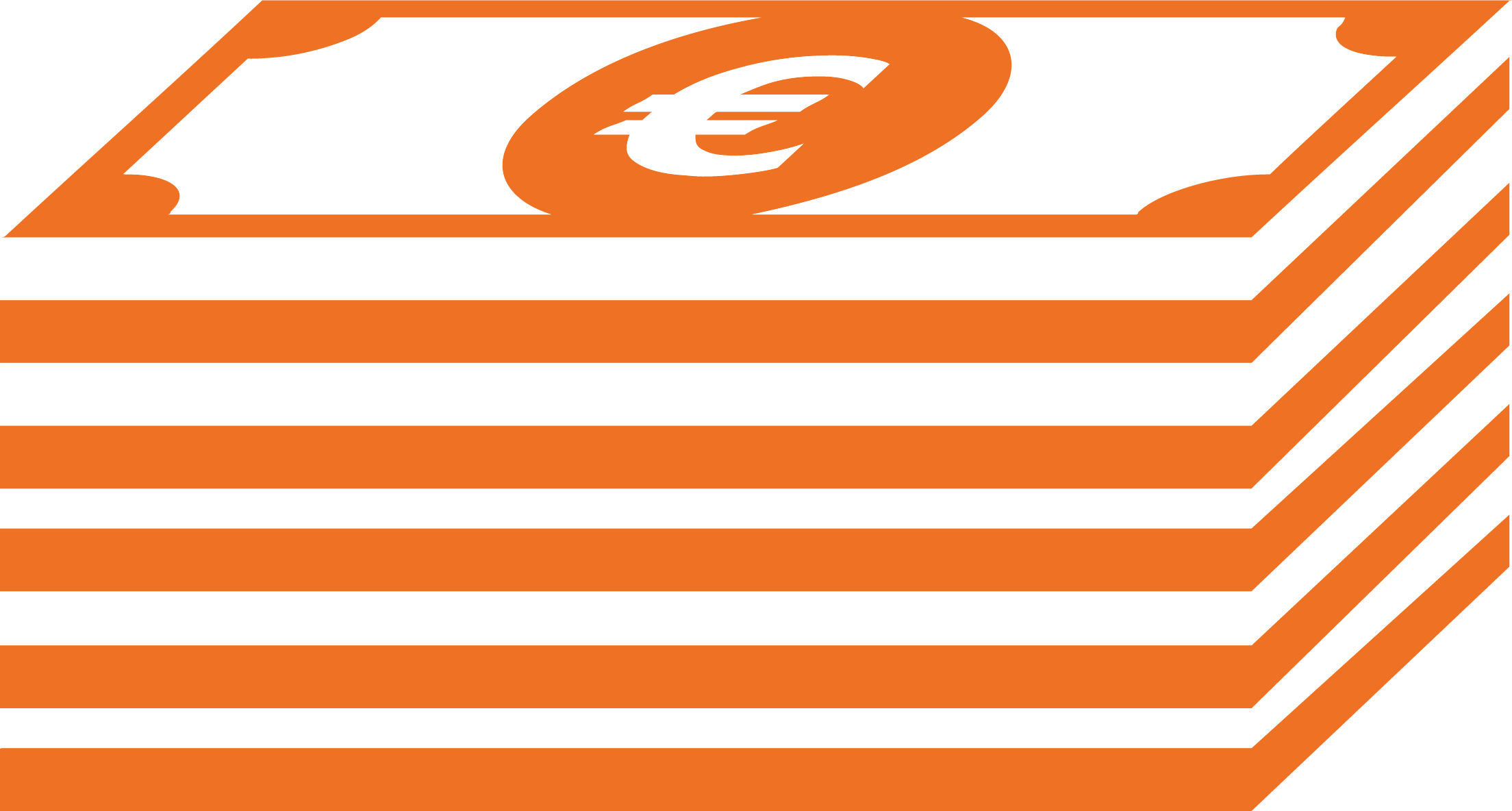 Find clients/customers who can afford to do business with meAlways getting beat up on priceNeed to beat our competitorsNeed more salesUSP & GuaranteeA persuasive value proposition that removes risk and compels your ideal customers to do business with you, instead of your competitors, because you’re different than all the rest.Don't have control of my moneyDon't know where the money is goingNeed to lower overhead/expensesNot making enough profitRevenue & Profit BudgetA reliable budget that forecasts discretionary cash-flow, identifies your required working capital, and demonstrates your ability to service debts and deliver a return to investors.Growing with no planNeed guidance with major decisionNeed working capitalNeed money to upgrade technologyRestructure the businessCurrent Business PlanA credible, written plan, detailing a company's unique selling proposition, strategic plan, and revenue and profit budget, designed to induce financial partners to invest in the business.Losing moneyNeed to lower overhead/expensesGetting deeper into debtBusiness owner putting money inBreak-Even PlanAn aggressive plan to stop the bleeding of cash by temporarily cutting all non-critical expenses while driving sales above break-even by selling existing inventory or service capacity to cover operating costs, debt service, and personal drawings.Need more salesWant to get our name out thereWant to grow the businessTactical Marketing PlanAn aggressive, measurable plan to increase your leads, improve your sales conversion rates, and increase your average spends per customer per year so your profits increase exponentially.Need more salesSalespeople not deliveringLeads are being wastedEconomy is hurting salesSales Management SystemA practical system for building a top-performing sales force by scripting their approach, managing their activity with a CRM software solution (customer relationship management), measuring their performance, and tying their paychecks to results.Cash flow stinksNever enough money to pay the billsNot pay myself out of my own businessCash Gap PlanAn efficient plan to quickly collect your outstanding receivables, get your customers to pay faster, and negotiate better terms with your vendors so your bank account always has plenty of cash in it.